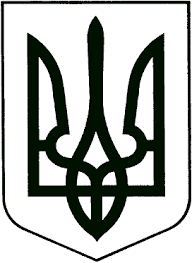 ЗВЯГЕЛЬСЬКА МІСЬКА РАДАРІШЕННЯсорокова  сесія					                        восьмого скликання ________________                                     			          № __________Про передачу деревини Керуючись статтею 25, частинами п’ятою, сьомою статті 60 Закону України „Про місцеве самоврядування в Україні“, Положенням про порядок списання майна комунальної власності міської територіальної громади, затвердженим рішенням міської ради від 19.04.2018 №486, враховуючи лист начальника 10 державної пожежно-рятувальної частини 4 державного пожежно-рятувального загону Головного управління ДСНС України у Житомирській області Швець І.Т., міська рада ВИРІШИЛА:1. Комунальному підприємству Звягельської міської ради „Звягельсервіс“ (Мартинюк А.Л.) безоплатно передати на баланс                                      10 державній пожежно-рятувальній частині 4 державного пожежно-рятувального загону Головного управління ДСНС України у Житомирській області (Швець І.Т.) 25 м³  деревини, яка залишилась після зрізання аварійних дерев на території Звягельської міської територіальної громади.2. Керівникам вищезазначених юридичних осіб оформити прийом - передачу деревини згідно чинного законодавства.3. Контроль за виконанням цього рішення покласти на постійну комісію міської ради з питань бюджету територіальної громади, комунальної власності та економічного розвитку (Сухих А.Ю.), заступника міського голови Якубова В.О.Міський голова                                                                            Микола БОРОВЕЦЬ